ФЕДЕРАЛЬНОЕ АГЕНТСТВО ЖЕЛЕЗНОДОРОЖНОГО ТРАНСПОРТА Федеральное государственное бюджетное образовательное учреждение высшего профессионального образования«Петербургский государственный университет путей сообщения Императора Александра I»(ФГБОУ ВПО ПГУПС)Кафедра «Прикладная психология»РАБОЧАЯ ПРОГРАММАдисциплины«ПСИХОЛОГИЯ ЛИДЕРСТВА И КОМАНДООБРАЗОВАНИЯ» (Б1.В.ОД.14)для направления 37.03.01 «Психология» по профилю«Психология»Форма обучения – очная, заочнаяСанкт-Петербург2015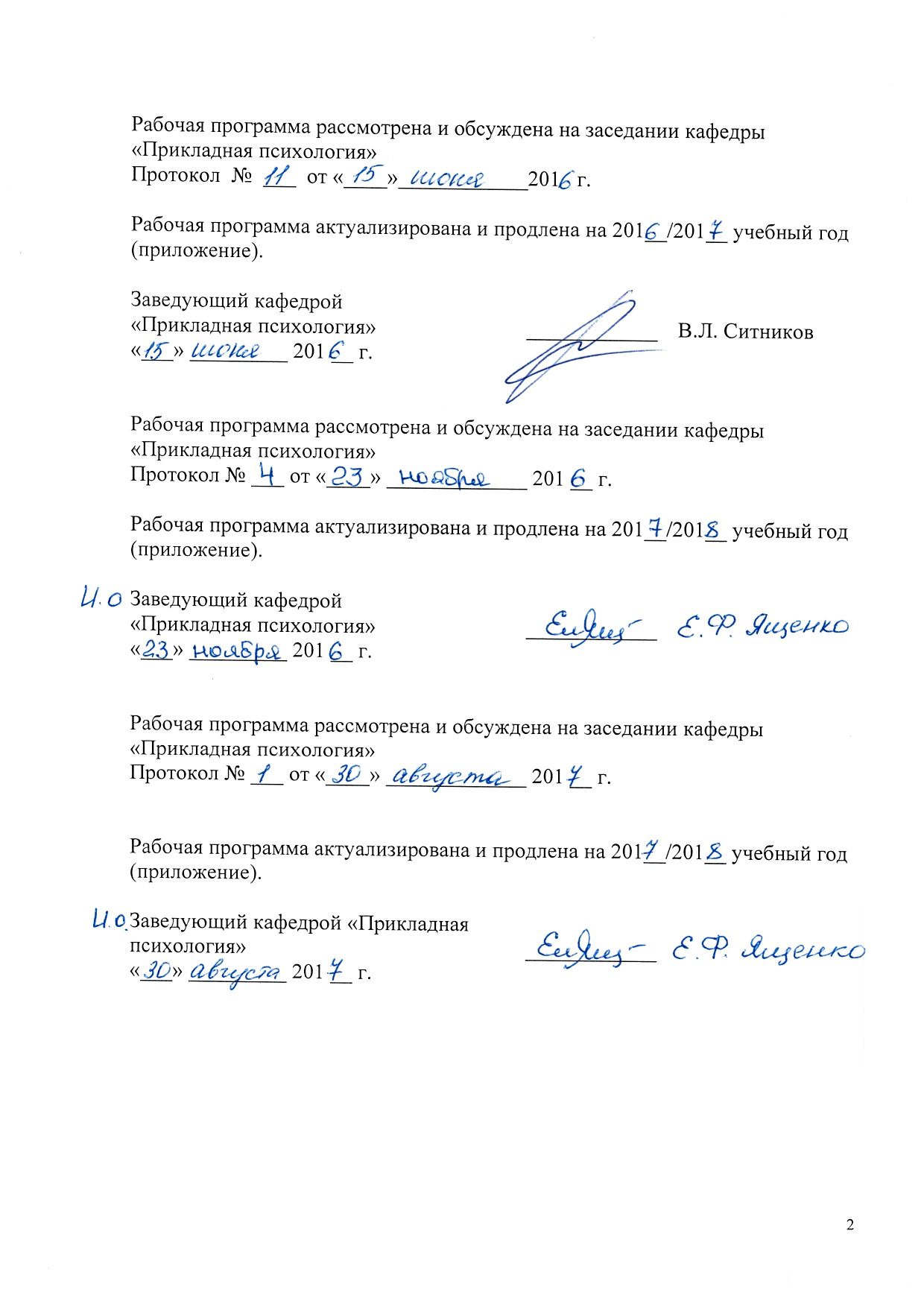 Рабочая программа рассмотрена и обсуждена на заседании кафедры«Прикладная психология»Протокол №____  от  «___»  __________.201     г. Программа актуализирована и продлена на 201    /201    учебный год (приложение).Заведующий кафедрой «Прикладная психология»   				_____________			 Рабочая программа рассмотрена и обсуждена на заседании кафедры«Прикладная психология»Протокол №____  от  «___»  __________.201     г. Программа актуализирована и продлена на 201    /201    учебный год (приложение).Заведующий кафедрой «Прикладная психология»   				_____________			 Рабочая программа рассмотрена и обсуждена на заседании кафедры«Прикладная психология»Протокол №____  от  «___»  __________.201     г. Программа актуализирована и продлена на 201    /201    учебный год (приложение).Заведующий кафедрой «Прикладная психология»   				_____________			 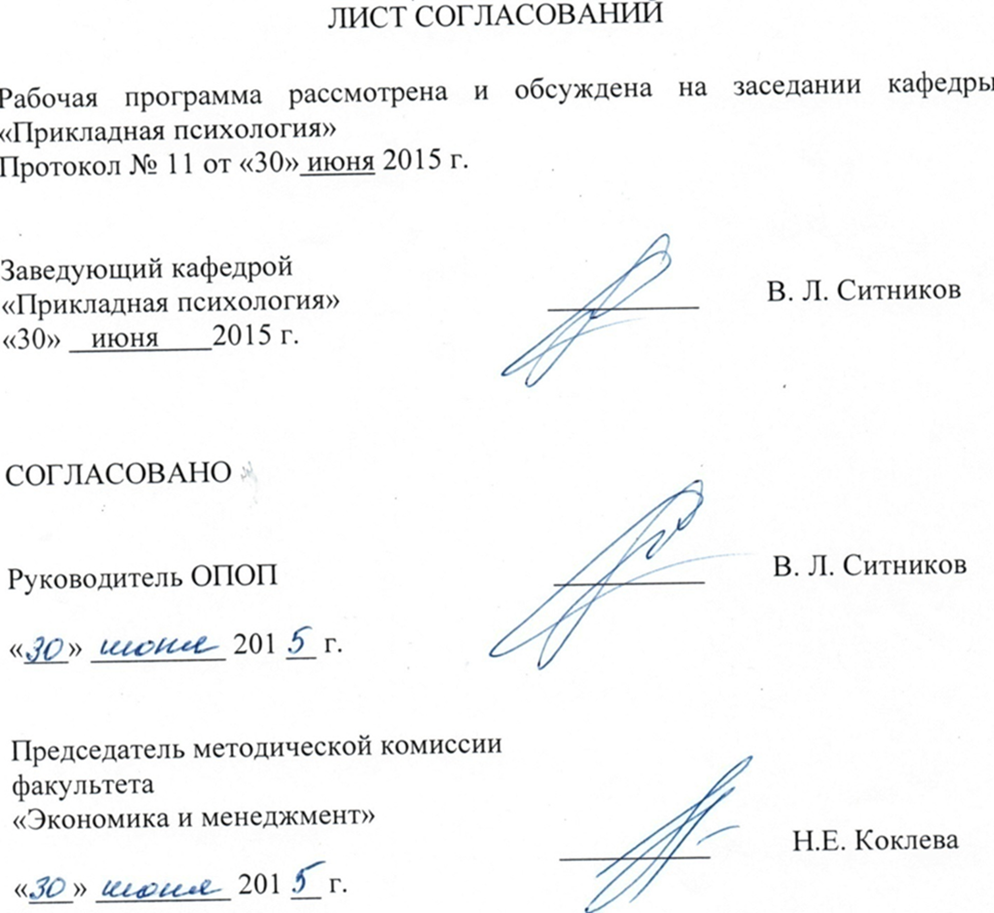 ЛИСТ СОГЛАСОВАНИЙРабочая программа рассмотрена, обсуждена на заседании кафедры «Прикладная психология»Протокол № 11 от «30» июня 2015 г. 1. Цели и задачи дисциплиныРабочая программа составлена в соответствии с ФГОС ВО, утвержденным «07» августа ., приказ № 946 по направлению 37.03.01 «Психология», по дисциплине «Психология лидерства и командообразования».Целью изучения дисциплины является формирование компетенций, указанных в разделе 2 рабочей программы.Для достижения поставленной цели решаются следующие задачи:- приобретение знаний, указанных в разделе 2 рабочей программы; - приобретение умений, указанных в разделе 2 рабочей программы;- приобретение навыков, указанных в разделе 2 рабочей программы.2. Перечень планируемых результатов обучения по дисциплине, соотнесенных с планируемыми результатами освоения основной профессиональной образовательной программыПланируемыми результатами обучения по дисциплине являются: приобретение знаний, умений, навыков и/или опыта деятельности.В результате изучения дисциплины студент должен:Знать: - современные проблемы и тенденции развития психологии командобразования; - основные технологии командообразования; - основные определения курса: группа, команда, коллектив, формальные и неформальные группы, групповая динамика и групповые процессы в разного вида командах, командные роли, принципы работы команды, типологически и ролевой подходы к формированию команд, стили руководства, типология лидерства, типы и формы управления, типы организационной культуры; - связь управленческих ролей, организационных культур, управленческих форм, типов совместной деятельности. Уметь: - анализировать и сопоставлять современные теории командообразвания;- формировать команды различного типа;- решать задачи по управлению процесса командообразвания в условиях реально действующих производственных структур;- формировать и реализовывать программы и технологии, направленные на эффективное командообразование;- работать в коллективе, толерантно воспринимая социальные, этнические, конфессиональные и культурные различия;- проводить работу с персоналом организации с целью отбора кадров и создания психологического климата, способствующего оптимизации производственного  процесса;- реализации психологических технологий, ориентированных на личностный рост сотрудников организации и охрану здоровья индивидов и групп.Владеть: - техниками командообразования, - базовыми формами, методами и методическими приемами командообразования, - базовыми методами планирования и анализа деятельности команды в реальных и лабораторных условиях;- навыком осуществления стандартных базовых процедур оказания индивиду, группе, организации психологической помощи с использованием традиционных методов и технологий;- навыком реализации базовых процедур анализа проблем человека, социализации индивида, профессиональной и образовательной деятельности, функционированию людей с ограниченными возможностями, в том числе при различных заболеваниях.Приобретенные знания, умения, навыки и/или опыт деятельности, характеризующие формирование компетенций, осваиваемые в данной дисциплине, позволяют решать профессиональные задачи, приведенные в соответствующем перечне по видам профессиональной деятельности в п. 2.4 основной профессиональной образовательной программы (ОПОП).Изучение дисциплины направлено на формирование следующих общекультурных компетенций:- способность работать в коллективе, толерантно воспринимая социальные, этнические, конфессиональные и культурные различия (ОК-6);Изучение дисциплины направлено на формирование следующих профессиональных компетенций (ПК), соответствующих видам профессиональной деятельности, на которые ориентирована программа бакалавриата:практическая деятельность:- способностью к осуществлению стандартных базовых процедур оказания индивиду, группе, организации психологической помощи с использованием традиционных методов и технологий (ПК-3);научно-исследовательской деятельности:- способность к реализации базовых процедур анализа проблем человека, социализации индивида, профессиональной и образовательной деятельности, функционированию людей с ограниченными возможностями, в том числе при различных заболеваниях (ПК-9);организационно-управленческой деятельности:- способность к проведению работ с персоналом организации с целью отбора кадров и создания психологического климата, способствующего оптимизации производственного  процесса (ПК-13);- способность к реализации психологических технологий, ориентированных на личностный рост сотрудников организации и охрану здоровья индивидов и групп (ПК-14)Область профессиональной деятельности обучающихся, освоивших данную дисциплину, приведена в п. 2.1 общей характеристики ОПОП.Объекты профессиональной деятельности обучающихся, освоивших данную дисциплину, приведены в п. 2.2 общей характеристики ОПОП.3. Место дисциплины в структуре основной образовательной программыДисциплина «Психология лидерства и командообразования» (Б1.В.ОД.14) относится к обязательным дисциплинам вариативной части.4. Объем дисциплины и виды учебной работыДля очной формы обучения (5 семестр):Для заочной формы обучения (4 курс): 5 Содержание и структура дисциплины 5.1 Содержание дисциплины5.2 Разделы дисциплины и виды занятийДля очной формы обучения (5 семестр):Для заочной формы обучения (4 курс):6. Перечень учебно-методического обеспечения для самостоятельной работы обучающихся по дисциплине 7. Фонд оценочных средств для проведения текущего контроля успеваемости и промежуточной аттестации обучающихся по дисциплине Фонд оценочных средств по дисциплине  является неотъемлемой частью рабочей программы и представлен отдельным документом, рассмотренным на заседании кафедры  и утвержденным заведующим кафедрой.8. Перечень основной и дополнительной учебной литературы, нормативно-правовой документации и других изданий, необходимых для освоения дисциплины8.1 Перечень основной учебной литературы, необходимой для освоения дисциплины1. Ситников В.Л., Комарова А.В., Слотина Т.В. Практикум по психологии командообразования. – СПб.: ПГУПС, 2011. - 216 с.8.1 Перечень основной учебной литературы, необходимой для освоения дисциплиныЧижикова Е.С. Командообразование: учебное пособие. [Электронный ресурс] — Электрон. дан. — Тюмень : ТюмГНГУ, 2015. — 112 с. — Режим доступа: http://e.lanbook.com/book/84248 — Загл. с экрана.8.2 Перечень дополнительной учебной литературы, необходимой для освоения дисциплиныБерсенев М.В. Командообразование в социальном проектировании. [Электронный ресурс] — Электрон. дан. — М.: ТУСУР, 2012. — 13 с. — Режим доступа: http://e.lanbook.com/book/10999— Загл. с экрана.Герасимова И.В. Программа социально-психологического тренинга. Этап 2: Кооперация и сотрудничество. Руководство для ведущего. [Электронный ресурс] — Электрон. дан. — Владивосток: Мор. гос. ун-т им. адм. Г.И. Невельского, 2007. - 25 с. — Режим доступа: http://window.edu.ru/resource/626/61626— Загл. с экрана.Оганесян Н.Т. Технологии активного социально-педагогического взаимодействия (тренинги, игры, дискуссии) в обеспечении психологической безопасности образовательного процесса [Электронный ресурс]: учебно-методическое пособие. — Электрон. дан. — М. : ФЛИНТА, 2013. — 135 с. — Режим доступа: http://e.lanbook.com/books/element.php?pl1_id=44130— Загл. с экрана.Создание эффективной команды. Практикум [Электронный ресурс]/ Сост. А.В. Коваленко. - Электрон. дан. - Томск: Изд-во ТПУ, 2009. - 68 с. — Режим доступа: http://window.edu.ru/resource/119/75119— Загл. с экрана.Социально-психологический личностно-ориентированный тренинг [Электронный ресурс]: методические указания / сост.: А.Е. Швецов, Е.В. Швецова. — Электрон. дан. — Тамбов: Издательство ТГТУ, 2010. - 16 с. — Режим доступа: http://window.edu.ru/resource/212/73212— Загл. с экрана.8.3 Перечень нормативно-правовой документации, необходимой для освоения дисциплиныПри освоении данной дисциплины нормативно-правовая документация  не используется8.4 Другие издания, необходимые для освоения дисциплины1. Ситников В. Л. – Педагогика общей заботы – источник современной психологии командобразования — Электрон. дан. —  Российский гуманитарный журнал - 2014г. №2. — Режим доступа: https://e.lanbook.com/reader/journalArticle/121973/#19. Перечень ресурсов информационно-телекоммуникационной сети «Интернет», необходимых для освоения дисциплиныНаучная электронная библиотека [Электронный ресурс] - Режим доступа:http://elibrary.ru/, свободный;Электронная библиотека онлайн «Единое окно к образовательным ресурсам» [Электронный ресурс]. Режим доступа: http://window.edu.ru, свободный. — Загл. с экрана.Личный кабинет обучающегося  и электронная информационно-образовательная среда [Электронный ресурс]. Режим доступа:  http://sdo.pgups.ru (для доступа к полнотекстовым документам требуется авторизация).10. Методические указания для обучающихся по освоению дисциплиныПорядок изучения дисциплины следующий:Освоение разделов дисциплины производится в порядке, приведенном в разделе 5 «Содержание и структура дисциплины». Обучающийся должен освоить все разделы дисциплины с помощью учебно-методического обеспечения, приведенного в разделах 6, 8 и 9 рабочей программы. Для формирования компетенций обучающийся должен представить выполненные типовые контрольные задания или иные материалы, необходимые для оценки знаний, умений, навыков и (или) опыта деятельности, предусмотренные текущим контролем (см. фонд оценочных средств по дисциплине).По итогам текущего контроля по дисциплине, обучающийся должен пройти промежуточную аттестацию (см. фонд оценочных средств по дисциплине).11. Перечень информационных технологий, используемых при осуществлении образовательного процесса по дисциплине, включая перечень программного обеспечения и информационных справочных системПеречень информационных технологий, используемых при осуществлении образовательного процесса по дисциплине:технические средства (компьютерная техника, наборы демонстрационного оборудования);методы обучения с использованием информационных технологий (демонстрация мультимедийных материалов);электронная информационно-образовательная среда Петербургского государственного университета путей сообщения Императора Александра I [Электронный ресурс]. Режим доступа:  http://sdo.pgups.ru; программное обеспечение:Microsoft Windows XP;	Microsoft Office 2007 (до 2018);STATISTICA Advanced for Windows v 10 English/v 10 Russian Academic (бессрочная). 12. Описание материально-технической базы, необходимой для осуществления образовательного процесса по дисциплинеМатериально-техническая база, необходимая для осуществления образовательного процесса по дисциплине включает в свой состав специальные помещения:учебные аудитории для проведения занятий лекционного типа, занятий семинарского типа, выполнения курсовых работ, групповых и индивидуальных консультаций, текущего контроля и промежуточной аттестации, помещения для самостоятельной работы;помещения для хранения и профилактического обслуживания технических средств обучения. Специальные помещения укомплектованы средствами обучения, служащими для представления учебной информации большой аудитории.Для проведения занятий лекционного типа предлагаются наборы демонстрационного оборудования и учебно-наглядных пособий, хранящиеся на электронных носителях и обеспечивающие тематические иллюстрации, соответствующие рабочим программам дисциплин.Помещения для самостоятельной работы обучающихся оснащены компьютерной техникой с возможностью подключения к сети «Интернет» и обеспечением доступа в электронную информационно-образовательную среду организации.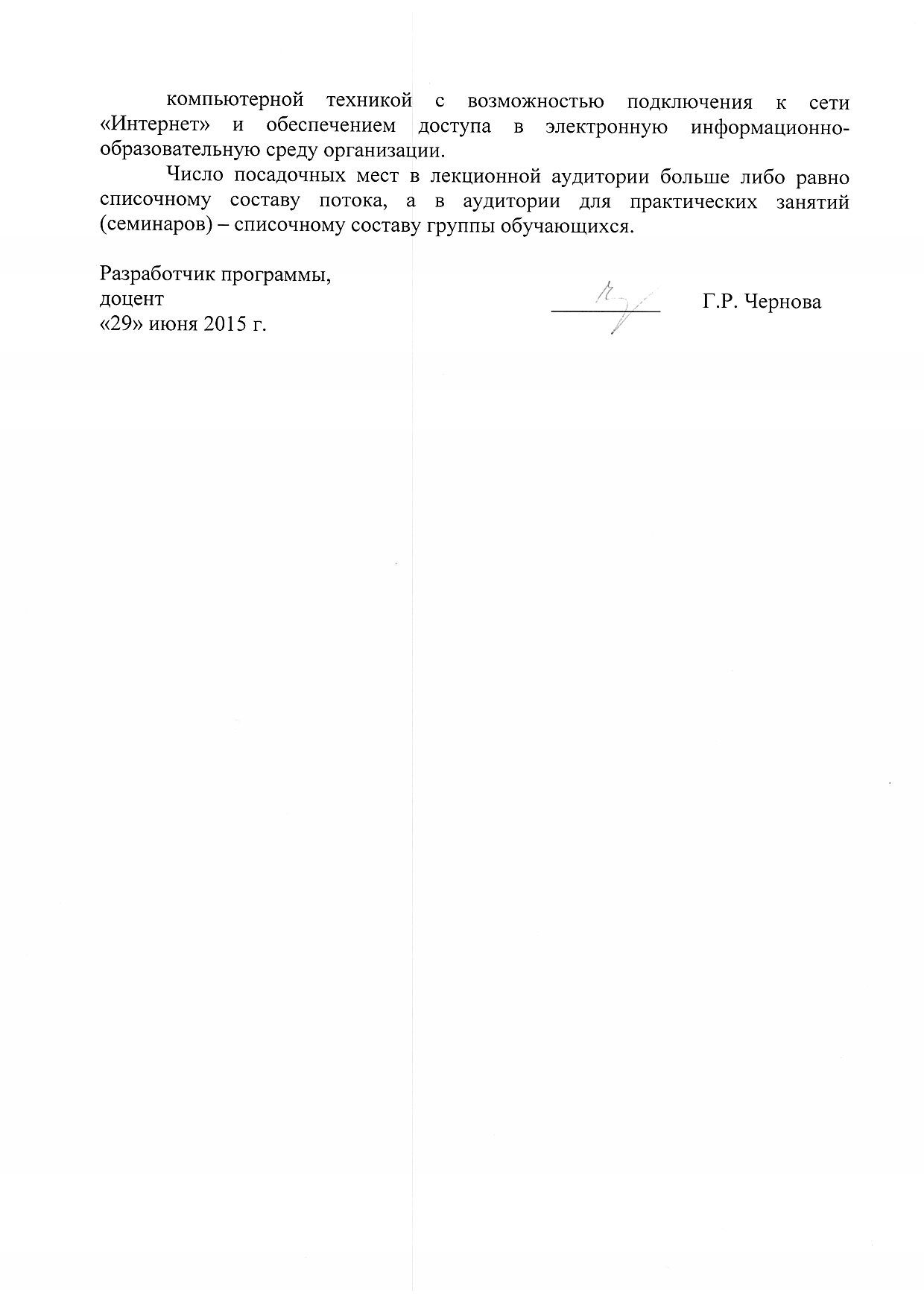 Число посадочных мест в лекционной аудитории больше либо равно списочному составу потока, а в аудитории для практических занятий (семинаров) – списочному составу группы обучающихся.Заведующий кафедрой«Прикладная психология»_________В.Л. Ситников«30» июня 2015 г.СОГЛАСОВАНОПредседатель методической комиссии факультета «Экономика и менеджмент» __________Н.Е. Коклева«___» _________ 2015 г.Руководитель ОПОП__________В.Л. Ситников«30» июня 2015 г.Вид учебной работыВсего часовСеместрВид учебной работыВсего часовVКонтактная работа (по видам учебных занятий)В том числе:лекции (Л) практические занятия (ПЗ)лабораторные работы (ЛР)36363636Самостоятельная работа (СРС) (всего)3636Подготовка к экзаменуФорма контроля знанийЗачет ЗачетОбщая трудоемкость: час / з.е72/ 272 / 2Вид учебной работыВсего часовКурсВид учебной работыВсего часов4Контактная работа (по видам учебных занятий)В том числе:лекции (Л)практические занятия (ПЗ)лабораторные работы (ЛР)8888Самостоятельная работа (СРС) (всего)6060Контроль44Форма контроля знанийЗачетЗачетОбщая трудоемкость: час / з.е.72 / 272 / 2№п/пНаименование разделаСодержание раздела1.Основные характеристики команды и ее развитияПонятия коллектив и команда, различие между рабочей группой и командой. Принципы работы команды. «Плюсы» и «минусы» организации команды. Мониторинг эффективности команды в целом: уровень эффективности межличностного взаимодействия, уровень согласованности действий в работе на общий результат, уровень результативности и продуктивностиГрупповая динамика. Стадии, этапы и процессы образования команды. Основные стадии организации коллективного творческого делаФункционирование команды в ситуации стресса. Психологическое сопровождение команды в ситуациях конфликта, раскола и распада. 2.Личность в команде. Командные роли. Комплектование команд.Оценка личностных и деловых качеств. Вербальная и невербальная диагностика образа человека. Типологии групповых ролей.Формирование команд: типы команд, подходы к комплектованию команд, (типологический, ролевой и др. подходы). Принципы организации команды.Типология ролей в команде. 3.Лидерство и руководство. Стили управления. Руководитель и коллектив.Стили руководства. Типология лидерства. Оценка личностных и деловых качеств лидера. Подготовка командных лидеров.Стили управления: авторитарный, демократический, либерально-анархический, непоследовательный (алогичный). Типы и формы управления: коллективистская форма, рыночная форма, бюрократическая форма, демократическая форма. 4.Технологии командообразования.Формы командообразования. Деловые игры. Коммуникативные игры. Сюжетно-ролевые игры. Стратегические игры. Сюжетно-динамические игры. Групподинамические тренинги. Тренинги профессиональных навыков (умений). Тренинг лидерства. Комплексные тренинги командной сыгровки. Коллективные творческие дела. Командный коучинг.Методы командообразования. Обучающие методы: упражнения, минилекции, миниигры. Организационные методы: распределение ролей, разделение на группы, подведение итогов и др. Методы решения проблем: мозговой штурм, дискуссия, диалектические методы решения проблем.Методические приемы командообразования.№п/пНаименование разделов дисциплинЛПЗЛРСРС1Основные характеристики команды и ее развития462Личность в команде. Командные роли. Комплектование команд.883Лидерство и руководство. Стили управления. Руководитель и коллектив.884Технологии командообразования1614Итого3636№п/пНаименование разделов дисциплинЛПЗЛРСРС1Основные характеристики команды и ее развития1142Личность в команде. Командные роли. Комплектование команд.1163Лидерство и руководство. Стили управления. Руководитель и коллектив.1164Технологии командообразования514Итого 860№п/пНаименование разделадисциплиныПеречень учебно-методического обеспечения1Основные характеристики команды и ее развитияСитников В. Л. – Педагогика общей заботы – источник современной психологии командобразования — Электрон. дан. —  Российский гуманитарный журнал - 2014г. №2. — Режим доступа: https://e.lanbook.com/reader/journalArticle/121973/#1 Ситников В.Л., Комарова А.В., Слотина Т.В. Практикум по психологии командообразования. – СПб.: ПГУПС, 2011. - 216 с.Создание эффективной команды. Практикум [Электронный ресурс]/ Сост. А.В. Коваленко. - Электрон. дан. - Томск: Изд-во ТПУ, 2009. - 68 с. — Режим доступа: http://window.edu.ru/resource/119/75119/files/pract1.pdf Чижикова, Е.С. Командообразование: учебное пособие. [Электронный ресурс] — Электрон. дан. — Тюмень : ТюмГНГУ, 2015. — 112 с. — Режим доступа: http://e.lanbook.com/book/842482Личность в команде. Командные роли. Комплектование команд.Ситников В. Л. – Педагогика общей заботы – источник современной психологии командобразования — Электрон. дан. —  Российский гуманитарный журнал - 2014г. №2. — Режим доступа: https://e.lanbook.com/reader/journalArticle/121973/#1 Ситников В.Л., Комарова А.В., Слотина Т.В. Практикум по психологии командообразования. – СПб.: ПГУПС, 2011. - 216 с.Создание эффективной команды. Практикум [Электронный ресурс]/ Сост. А.В. Коваленко. - Электрон. дан. - Томск: Изд-во ТПУ, 2009. - 68 с. — Режим доступа: http://window.edu.ru/resource/119/75119/files/pract1.pdf Чижикова, Е.С. Командообразование: учебное пособие. [Электронный ресурс] — Электрон. дан. — Тюмень : ТюмГНГУ, 2015. — 112 с. — Режим доступа: http://e.lanbook.com/book/842483Лидерство и руководство. Стили управления. Руководитель и коллектив.Ситников В. Л. – Педагогика общей заботы – источник современной психологии командобразования — Электрон. дан. —  Российский гуманитарный журнал - 2014г. №2. — Режим доступа: https://e.lanbook.com/reader/journalArticle/121973/#1 Ситников В.Л., Комарова А.В., Слотина Т.В. Практикум по психологии командообразования. – СПб.: ПГУПС, 2011. - 216 с.Создание эффективной команды. Практикум [Электронный ресурс]/ Сост. А.В. Коваленко. - Электрон. дан. - Томск: Изд-во ТПУ, 2009. - 68 с. — Режим доступа: http://window.edu.ru/resource/119/75119/files/pract1.pdf Чижикова, Е.С. Командообразование: учебное пособие. [Электронный ресурс] — Электрон. дан. — Тюмень : ТюмГНГУ, 2015. — 112 с. — Режим доступа: http://e.lanbook.com/book/842484Технологии командообразованияСитников В. Л. – Педагогика общей заботы – источник современной психологии командобразования — Электрон. дан. —  Российский гуманитарный журнал - 2014г. №2. — Режим доступа: https://e.lanbook.com/reader/journalArticle/121973/#1 Ситников В.Л., Комарова А.В., Слотина Т.В. Практикум по психологии командообразования. – СПб.: ПГУПС, 2011. - 216 с.Создание эффективной команды. Практикум [Электронный ресурс]/ Сост. А.В. Коваленко. - Электрон. дан. - Томск: Изд-во ТПУ, 2009. - 68 с. — Режим доступа: http://window.edu.ru/resource/119/75119/files/pract1.pdf Чижикова, Е.С. Командообразование: учебное пособие. [Электронный ресурс] — Электрон. дан. — Тюмень : ТюмГНГУ, 2015. — 112 с. — Режим доступа: http://e.lanbook.com/book/84248Разработчик программы, доцент«29» июня 2015 г.__________Г.Р. Чернова